KUTATÁSI TERVKutatás megnevezése: Vállalatok társadalmi felelősségvállalásával a perifériák fejlesztéséértMunkacsoport vezetője: Prof. Dr. Fülöp Gyula (vállalati stratégia, üzleti vállalkozás)Résztvevők:Pályázati anyag szerinti meghatározás:Kutatási kérdések: Milyen típusú CSR tevékenységek használhatók a három térségfejlesztési cél eléréséhez? Kik lehetnek a potenciális donorok? Hogyan lehet a cégeket ösztönözni abban, hogy éljenek ezekkel a lehetőségekkel? Mire van szükség a fogadói oldalon?Módszer: Átvizsgáljuk az elmúlt néhány év országosan is kiemelkedő, térségi célokhoz (is) kapcsolódó CSR akcióit. Interjút készítünk a jelentős CSR tevékenységet folytató cégekkel, az interjúkban rákérdezünk a Lehetőség-térképben körvonalazott témákra.Eredmények hasznosítása, kapcsolódás más tevékenységekhez: Az eredmények hasznosíthatósága a térségen lényegesen túlmutat. Elsődlegesen a térségi társadalmi innovációk finanszírozási hátterének biztosításában, alternatív források bevonásában van szerepe.Megválaszolandó kérdések (ha vannak újabbak, az előzőekkel egységes szerkezetbe szerkesztve adják meg azokat):Mi jellemző a kistérségben már társadalmi felelősségvállalási tevékenységet folytató vállalatokra (motiváció, méret, iparág)?Mi jellemző a potenciálisan CSR tevékenységbe kezdő vállalatokra (motiváció, méret, iparág)?Milyen akadályozó tényezői vannak a CSR tevékenységnek a kistérségben?Milyen elvárások és javaslatok fogalmazódnak meg a CSR tevékenység fejlesztésére (kistérségi és makroszinten)?Melyek a legjobb CSR gyakorlatok a kistérségben/országos/nemzetközi szinten?Hogyan terjeszthető a legjobb CSR gyakorlat?Társadalmi innovációra vonatkozó hipotézis (az ismert új társadalmi termékek, szolgáltatások, eljárások alapján milyen társadalmi innovációt tartanak megvizsgálandónak):a periféria centrumhoz kapcsolásához:A CSR tevékenység elősegíti a periféria centrumhoz kapcsolását.a helyi önfenntartás erősítéséhez:A CSR tevékenység hozzájárul a helyi önfenntartás erősítéséhez.a térségi vonzerő megtalálásáhozA CSR tevékenység hozzájárul a térségi vonzerő erősítéséhez.Korábbi kutatásokból beemelhető elemek (jelöljék meg, milyen előzményei vannak a jelen kutatásnak, illetve mely kutatásokból származó adatok, eredmények hasznosíthatók)Csereháti fejlesztési programoka Bódva-völgy szerkezetátalakítási programjavidékfejlesztési (LEADER) stratégiaUNDP Cserehát Program„The Way It Works Research Project” – A vállalati társadalmi felelősségvállalás gyakorlata a Kárpátok Eurórégióban, Carpathian Foundation, 2007A Kisvállalatok társadalmi felelősségvállalása a magyarországi átmeneti gazdaságban, Soros Research Support Scheme Annual Report, 1999Feladatok és outputjaik (Kérjük az egyes cellákba a tervezett lépéseket, módszereket beírni!)Feladat: minden kutatásra (kivéve a 10.-et) ugyanaz, a részletezés a következő oszlopban történik.Módszer: egészítsék ki az adott kutatásra jellemző adatokkal, hipotézisekkel.Résztvevő: név szerint, a mellette szereplő feladattal összekapcsolható legyen.időtartam: órában, a munkaidő kimutatás alapját képezi, összhangban legyen a munkaköri leírásokkal és a szerződéssel.határidő: rögzített, jelezzék, ha valami nem tarthatóoutput: a számok beírandók, a leírások specifikálandókhonlapra átadandó: ezt várjuk, jelezzék, ha valami erre a munkacsoportra nem, vagy nehezen értelmezhető.Más kutatási részekhez kapcsolódásA Záró tanulmány fejezetei (Az alábbi szerkezet javasolt. Jelezzék, ha az alábbitól eltérő szerkezetben gondolkoznak.)Kutatási célok, módszerek, résztvevőkHáttérA téma elméleti háttereA kapcsolódó ágazat / terület jellemzői, trendjeiA téma térségi háttere: helyzet és beazonosított problémákMegoldási alternatívák elemzésemár elindult kezdeményezéseka társadalmi innováció lehetséges területei, adaptálható elemeimegvalósítás lehetséges forgatókönyveÖsszegzés, következtetések és javaslatoktársadalmi innováció generálásának módszertanáraa minta térség valamely társadalmi innovációjáraa kutatás folytatására, kiterjesztéséreIrodalomjegyzékMellékletek: táblázatok, térképek, fotók, empirikus kutatás eredményei, jó gyakorlatokDátum: Miskolc, 2015.07.01.Prof. Dr. Fülöp GyulaAláírás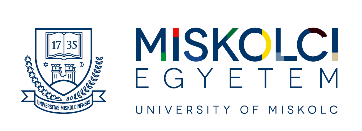 „Társadalmi Innovációk generálásaBorsod-Abaúj-Zemplén megyében”TÁMOP-4.2.1.D-15/1/KONV-2015-0009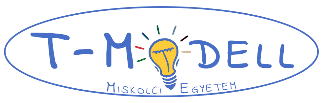 Névszervezeti egységa kutatásban hasznosított szakterületidőtartamDr. Szegedi KrisztinaGTK-GKICSR, üzleti etika07.01.-08.30.Dr. Mélypataki GáborÁJK-CTImunkajog és szociális jog07.01.-07.31., 09.01.-10.31.Illés BalázsGTK-VTIregionális gazdaságfejlesztés07.01.-09.30. Kerchner AndrásGTK-VTIközmenedzsment07.01.-09.30.Bereczk ÁdámGTK-GKIközszolgáltató vállalatok gazdaságtana09.01.-09.30.feladatmódszerrésztvevő és időtartam(óra)résztvevő és időtartam(óra)határidőoutputhonlapra átadandószakirodalom gyűjtése és áttekintésekereső / kulcs szavak: üzleti etikavállalati társadalmi felelősségstakeholder-elmélettársadalmi vállalkozástársadalmi innovációfoglalkoztatás, munkaügyi kapcsolatokperiféria fejlesztésSz.K.08.01.szakirodalmi összefoglaló max 10 oldal,a téma 2 oldalas felvezetéseolvasmányok könyvtárba rendezve, Excelben rögzített katalógussalszakirodalmi összefoglalószakirodalom gyűjtése és áttekintésekereső / kulcs szavak: üzleti etikavállalati társadalmi felelősségstakeholder-elmélettársadalmi vállalkozástársadalmi innovációfoglalkoztatás, munkaügyi kapcsolatokperiféria fejlesztésM.G.08.01.szakirodalmi összefoglaló max 10 oldal,a téma 2 oldalas felvezetéseolvasmányok könyvtárba rendezve, Excelben rögzített katalógussalszakirodalmi összefoglalószakirodalom gyűjtése és áttekintésekereső / kulcs szavak: üzleti etikavállalati társadalmi felelősségstakeholder-elmélettársadalmi vállalkozástársadalmi innovációfoglalkoztatás, munkaügyi kapcsolatokperiféria fejlesztésI.B.08.01.szakirodalmi összefoglaló max 10 oldal,a téma 2 oldalas felvezetéseolvasmányok könyvtárba rendezve, Excelben rögzített katalógussalszakirodalmi összefoglalószakirodalom gyűjtése és áttekintésekereső / kulcs szavak: üzleti etikavállalati társadalmi felelősségstakeholder-elmélettársadalmi vállalkozástársadalmi innovációfoglalkoztatás, munkaügyi kapcsolatokperiféria fejlesztésK.A.08.01.szakirodalmi összefoglaló max 10 oldal,a téma 2 oldalas felvezetéseolvasmányok könyvtárba rendezve, Excelben rögzített katalógussalszakirodalmi összefoglalószakirodalom gyűjtése és áttekintésekereső / kulcs szavak: üzleti etikavállalati társadalmi felelősségstakeholder-elmélettársadalmi vállalkozástársadalmi innovációfoglalkoztatás, munkaügyi kapcsolatokperiféria fejlesztés08.01.szakirodalmi összefoglaló max 10 oldal,a téma 2 oldalas felvezetéseolvasmányok könyvtárba rendezve, Excelben rögzített katalógussalszakirodalmi összefoglalóstatisztikai adatelemzésigényelt statisztikai adatok és azok forrásaidemográfiai adatokfoglalkoztatási adatokvállalkozások adataiönkormányzati adatokigényelt statisztikai módszertani segítség:  -Sz.K.08.10térségi rendezett adatbázishoz hozzájárulás:elkészített térképek:területi adatbázis-elemtérképekstatisztikai adatelemzésigényelt statisztikai adatok és azok forrásaidemográfiai adatokfoglalkoztatási adatokvállalkozások adataiönkormányzati adatokigényelt statisztikai módszertani segítség:  -I.B.08.10térségi rendezett adatbázishoz hozzájárulás:elkészített térképek:területi adatbázis-elemtérképekstatisztikai adatelemzésigényelt statisztikai adatok és azok forrásaidemográfiai adatokfoglalkoztatási adatokvállalkozások adataiönkormányzati adatokigényelt statisztikai módszertani segítség:  -K.A.08.10térségi rendezett adatbázishoz hozzájárulás:elkészített térképek:területi adatbázis-elemtérképekstatisztikai adatelemzésigényelt statisztikai adatok és azok forrásaidemográfiai adatokfoglalkoztatási adatokvállalkozások adataiönkormányzati adatokigényelt statisztikai módszertani segítség:  -08.10térségi rendezett adatbázishoz hozzájárulás:elkészített térképek:területi adatbázis-elemtérképekstatisztikai adatelemzésigényelt statisztikai adatok és azok forrásaidemográfiai adatokfoglalkoztatási adatokvállalkozások adataiönkormányzati adatokigényelt statisztikai módszertani segítség:  -08.10térségi rendezett adatbázishoz hozzájárulás:elkészített térképek:területi adatbázis-elemtérképekkérdőíves felméréscélcsoport: CSR tevékenységet folytató vállalkozások, potenciálisan CSR tevékenységet folytató vállalkozások, önkormányzatok, civil szervezetek, érdekvédelmi szervezetek témakör: CSR tevékenység érintettjei, CSR tevékenység szintje és területe, CSR tevékenység hatásaalapkérdések: A CSR tevékenységet folytató és a potenciális vállalatok motivációja, mérete, iparága. A CSR tevékenység akadályozó tényezői a kistérségben. A CSR tevékenység fejlesztésére vonatkozó kistérségi és makroszintű elvárások és javaslatok. A CSR legjobb gyakorlatok és azok terjesztése.települések: A projektben szereplő mindhárom kistérség településeimintaválasztás indoklása: széleskörű, reprezentatív felmérésre törekszünkkérdező: elektronikus kérdőíves felmérésI.B.08.30  100 db kérdőívkérdőív, mintaválasztás, eredményeket összegző táblázatok, ábrákkérdőíves felméréscélcsoport: CSR tevékenységet folytató vállalkozások, potenciálisan CSR tevékenységet folytató vállalkozások, önkormányzatok, civil szervezetek, érdekvédelmi szervezetek témakör: CSR tevékenység érintettjei, CSR tevékenység szintje és területe, CSR tevékenység hatásaalapkérdések: A CSR tevékenységet folytató és a potenciális vállalatok motivációja, mérete, iparága. A CSR tevékenység akadályozó tényezői a kistérségben. A CSR tevékenység fejlesztésére vonatkozó kistérségi és makroszintű elvárások és javaslatok. A CSR legjobb gyakorlatok és azok terjesztése.települések: A projektben szereplő mindhárom kistérség településeimintaválasztás indoklása: széleskörű, reprezentatív felmérésre törekszünkkérdező: elektronikus kérdőíves felmérésK.A.08.30  100 db kérdőívkérdőív, mintaválasztás, eredményeket összegző táblázatok, ábrákkérdőíves felméréscélcsoport: CSR tevékenységet folytató vállalkozások, potenciálisan CSR tevékenységet folytató vállalkozások, önkormányzatok, civil szervezetek, érdekvédelmi szervezetek témakör: CSR tevékenység érintettjei, CSR tevékenység szintje és területe, CSR tevékenység hatásaalapkérdések: A CSR tevékenységet folytató és a potenciális vállalatok motivációja, mérete, iparága. A CSR tevékenység akadályozó tényezői a kistérségben. A CSR tevékenység fejlesztésére vonatkozó kistérségi és makroszintű elvárások és javaslatok. A CSR legjobb gyakorlatok és azok terjesztése.települések: A projektben szereplő mindhárom kistérség településeimintaválasztás indoklása: széleskörű, reprezentatív felmérésre törekszünkkérdező: elektronikus kérdőíves felmérésSz.K.08.30  100 db kérdőívkérdőív, mintaválasztás, eredményeket összegző táblázatok, ábrákkérdőíves felméréscélcsoport: CSR tevékenységet folytató vállalkozások, potenciálisan CSR tevékenységet folytató vállalkozások, önkormányzatok, civil szervezetek, érdekvédelmi szervezetek témakör: CSR tevékenység érintettjei, CSR tevékenység szintje és területe, CSR tevékenység hatásaalapkérdések: A CSR tevékenységet folytató és a potenciális vállalatok motivációja, mérete, iparága. A CSR tevékenység akadályozó tényezői a kistérségben. A CSR tevékenység fejlesztésére vonatkozó kistérségi és makroszintű elvárások és javaslatok. A CSR legjobb gyakorlatok és azok terjesztése.települések: A projektben szereplő mindhárom kistérség településeimintaválasztás indoklása: széleskörű, reprezentatív felmérésre törekszünkkérdező: elektronikus kérdőíves felmérés08.30  100 db kérdőívkérdőív, mintaválasztás, eredményeket összegző táblázatok, ábrákinterjúzás, fókuszcsoportos beszélgetéscélcsoport: a legjobb CSR gyakorlatokat megvalósító szervezetektémakör: a legjobb CSR gyakorlat vizsgálataalapkérdések: motiváció, előnyök/hátrányok, akadályozó tényezők, fejlesztési javaslatoktelepülések: a legjobb CSR gyakorlat által érintett településekF.GY.09.15  12 db interjú /    fő véleményeinterjúvázlatminta összetételeinterjúzás, fókuszcsoportos beszélgetéscélcsoport: a legjobb CSR gyakorlatokat megvalósító szervezetektémakör: a legjobb CSR gyakorlat vizsgálataalapkérdések: motiváció, előnyök/hátrányok, akadályozó tényezők, fejlesztési javaslatoktelepülések: a legjobb CSR gyakorlat által érintett településekM.G.09.15  12 db interjú /    fő véleményeinterjúvázlatminta összetételeinterjúzás, fókuszcsoportos beszélgetéscélcsoport: a legjobb CSR gyakorlatokat megvalósító szervezetektémakör: a legjobb CSR gyakorlat vizsgálataalapkérdések: motiváció, előnyök/hátrányok, akadályozó tényezők, fejlesztési javaslatoktelepülések: a legjobb CSR gyakorlat által érintett településekB.Á.09.15  12 db interjú /    fő véleményeinterjúvázlatminta összetételeinterjúzás, fókuszcsoportos beszélgetéscélcsoport: a legjobb CSR gyakorlatokat megvalósító szervezetektémakör: a legjobb CSR gyakorlat vizsgálataalapkérdések: motiváció, előnyök/hátrányok, akadályozó tényezők, fejlesztési javaslatoktelepülések: a legjobb CSR gyakorlat által érintett településekI.B.09.15  12 db interjú /    fő véleményeinterjúvázlatminta összetételeinterjúzás, fókuszcsoportos beszélgetéscélcsoport: a legjobb CSR gyakorlatokat megvalósító szervezetektémakör: a legjobb CSR gyakorlat vizsgálataalapkérdések: motiváció, előnyök/hátrányok, akadályozó tényezők, fejlesztési javaslatoktelepülések: a legjobb CSR gyakorlat által érintett településekK.A.09.15  12 db interjú /    fő véleményeinterjúvázlatminta összetételeinterjúzás, fókuszcsoportos beszélgetéscélcsoport: a legjobb CSR gyakorlatokat megvalósító szervezetektémakör: a legjobb CSR gyakorlat vizsgálataalapkérdések: motiváció, előnyök/hátrányok, akadályozó tényezők, fejlesztési javaslatoktelepülések: a legjobb CSR gyakorlat által érintett települések09.15  12 db interjú /    fő véleményeinterjúvázlatminta összetételeelemzésfókuszok / témakörök:A kistérségi CSR tevékenység szintjei, területei;A CSR tevékenységet folytató és a potenciális vállalatok motivációja, mérete, iparága;A CSR tevékenység akadályozó tényezői a kistérségben;A CSR tevékenység fejlesztésére vonatkozó kistérségi és makroszintű elvárások, javaslatok;A CSR legjobb gyakorlatok és azok terjesztése.F.GY.10.01.15 oldalas elemzés + mellékletekelemzésfókuszok / témakörök:A kistérségi CSR tevékenység szintjei, területei;A CSR tevékenységet folytató és a potenciális vállalatok motivációja, mérete, iparága;A CSR tevékenység akadályozó tényezői a kistérségben;A CSR tevékenység fejlesztésére vonatkozó kistérségi és makroszintű elvárások, javaslatok;A CSR legjobb gyakorlatok és azok terjesztése.M.G.10.01.15 oldalas elemzés + mellékletekelemzésfókuszok / témakörök:A kistérségi CSR tevékenység szintjei, területei;A CSR tevékenységet folytató és a potenciális vállalatok motivációja, mérete, iparága;A CSR tevékenység akadályozó tényezői a kistérségben;A CSR tevékenység fejlesztésére vonatkozó kistérségi és makroszintű elvárások, javaslatok;A CSR legjobb gyakorlatok és azok terjesztése.10.01.15 oldalas elemzés + mellékletekelemzésfókuszok / témakörök:A kistérségi CSR tevékenység szintjei, területei;A CSR tevékenységet folytató és a potenciális vállalatok motivációja, mérete, iparága;A CSR tevékenység akadályozó tényezői a kistérségben;A CSR tevékenység fejlesztésére vonatkozó kistérségi és makroszintű elvárások, javaslatok;A CSR legjobb gyakorlatok és azok terjesztése.10.01.15 oldalas elemzés + mellékletekelemzésfókuszok / témakörök:A kistérségi CSR tevékenység szintjei, területei;A CSR tevékenységet folytató és a potenciális vállalatok motivációja, mérete, iparága;A CSR tevékenység akadályozó tényezői a kistérségben;A CSR tevékenység fejlesztésére vonatkozó kistérségi és makroszintű elvárások, javaslatok;A CSR legjobb gyakorlatok és azok terjesztése.10.01.15 oldalas elemzés + mellékletekelemzésfókuszok / témakörök:A kistérségi CSR tevékenység szintjei, területei;A CSR tevékenységet folytató és a potenciális vállalatok motivációja, mérete, iparága;A CSR tevékenység akadályozó tényezői a kistérségben;A CSR tevékenység fejlesztésére vonatkozó kistérségi és makroszintű elvárások, javaslatok;A CSR legjobb gyakorlatok és azok terjesztése.10.01.15 oldalas elemzés + mellékletekelemzésfókuszok / témakörök:A kistérségi CSR tevékenység szintjei, területei;A CSR tevékenységet folytató és a potenciális vállalatok motivációja, mérete, iparága;A CSR tevékenység akadályozó tényezői a kistérségben;A CSR tevékenység fejlesztésére vonatkozó kistérségi és makroszintű elvárások, javaslatok;A CSR legjobb gyakorlatok és azok terjesztése.10.01.15 oldalas elemzés + mellékletekkövetkeztetések és javaslatokHúzza alá azt a pontot, amihez szándékoznak javaslatot megfogalmazni!társadalmi innováció generálása módszertanáhozperiféria centrumhoz kapcsolásához:helyi önfenntartás erősítéséhez:térségi vonzerő megtalálásáhozF.GY.10.15.2-2 oldalas összefoglaló a jelölt pontokhoztársadalmi innovációs ötletek kifejtése 5-5 oldalon30-40 oldalas összefoglaló + mellékeltek az egész kutatásrólinnovációs körnek szánt megfontolandó szempontok és javaslatokkutatási zárójelentéskövetkeztetések és javaslatokHúzza alá azt a pontot, amihez szándékoznak javaslatot megfogalmazni!társadalmi innováció generálása módszertanáhozperiféria centrumhoz kapcsolásához:helyi önfenntartás erősítéséhez:térségi vonzerő megtalálásáhozM.G.10.15.2-2 oldalas összefoglaló a jelölt pontokhoztársadalmi innovációs ötletek kifejtése 5-5 oldalon30-40 oldalas összefoglaló + mellékeltek az egész kutatásrólinnovációs körnek szánt megfontolandó szempontok és javaslatokkutatási zárójelentéskövetkeztetések és javaslatokHúzza alá azt a pontot, amihez szándékoznak javaslatot megfogalmazni!társadalmi innováció generálása módszertanáhozperiféria centrumhoz kapcsolásához:helyi önfenntartás erősítéséhez:térségi vonzerő megtalálásához10.15.2-2 oldalas összefoglaló a jelölt pontokhoztársadalmi innovációs ötletek kifejtése 5-5 oldalon30-40 oldalas összefoglaló + mellékeltek az egész kutatásrólinnovációs körnek szánt megfontolandó szempontok és javaslatokkutatási zárójelentéskövetkeztetések és javaslatokHúzza alá azt a pontot, amihez szándékoznak javaslatot megfogalmazni!társadalmi innováció generálása módszertanáhozperiféria centrumhoz kapcsolásához:helyi önfenntartás erősítéséhez:térségi vonzerő megtalálásához10.15.2-2 oldalas összefoglaló a jelölt pontokhoztársadalmi innovációs ötletek kifejtése 5-5 oldalon30-40 oldalas összefoglaló + mellékeltek az egész kutatásrólinnovációs körnek szánt megfontolandó szempontok és javaslatokkutatási zárójelentéskövetkeztetések és javaslatokHúzza alá azt a pontot, amihez szándékoznak javaslatot megfogalmazni!társadalmi innováció generálása módszertanáhozperiféria centrumhoz kapcsolásához:helyi önfenntartás erősítéséhez:térségi vonzerő megtalálásához10.15.2-2 oldalas összefoglaló a jelölt pontokhoztársadalmi innovációs ötletek kifejtése 5-5 oldalon30-40 oldalas összefoglaló + mellékeltek az egész kutatásrólinnovációs körnek szánt megfontolandó szempontok és javaslatokkutatási zárójelentéskövetkeztetések és javaslatokHúzza alá azt a pontot, amihez szándékoznak javaslatot megfogalmazni!társadalmi innováció generálása módszertanáhozperiféria centrumhoz kapcsolásához:helyi önfenntartás erősítéséhez:térségi vonzerő megtalálásához10.15.2-2 oldalas összefoglaló a jelölt pontokhoztársadalmi innovációs ötletek kifejtése 5-5 oldalon30-40 oldalas összefoglaló + mellékeltek az egész kutatásrólinnovációs körnek szánt megfontolandó szempontok és javaslatokkutatási zárójelentéskövetkeztetések és javaslatokHúzza alá azt a pontot, amihez szándékoznak javaslatot megfogalmazni!társadalmi innováció generálása módszertanáhozperiféria centrumhoz kapcsolásához:helyi önfenntartás erősítéséhez:térségi vonzerő megtalálásához10.15.2-2 oldalas összefoglaló a jelölt pontokhoztársadalmi innovációs ötletek kifejtése 5-5 oldalon30-40 oldalas összefoglaló + mellékeltek az egész kutatásrólinnovációs körnek szánt megfontolandó szempontok és javaslatokkutatási zárójelentéspublikáláshelye:Lillafüredi konferencia cikkStratégiai FüzetekLillafüredi konferencia előadás:egyéb: külföldi folyóirat, külföldi konferenciaF.GY.08.31.09.10.10.10,11.10   db publikáció15 oldal a Lillafüredi kötetbe12 oldal a Stratégiai Füzetekbe1 ppt Lillafüredrekülföldi folyóiratcikk, külföldi konferencia pptpublikációkpublikáláshelye:Lillafüredi konferencia cikkStratégiai FüzetekLillafüredi konferencia előadás:egyéb: külföldi folyóirat, külföldi konferenciaSz.K.08.31.09.10.10.10,11.10   db publikáció15 oldal a Lillafüredi kötetbe12 oldal a Stratégiai Füzetekbe1 ppt Lillafüredrekülföldi folyóiratcikk, külföldi konferencia pptpublikációkpublikáláshelye:Lillafüredi konferencia cikkStratégiai FüzetekLillafüredi konferencia előadás:egyéb: külföldi folyóirat, külföldi konferenciaM.G.08.31.09.10.10.10,11.10   db publikáció15 oldal a Lillafüredi kötetbe12 oldal a Stratégiai Füzetekbe1 ppt Lillafüredrekülföldi folyóiratcikk, külföldi konferencia pptpublikációkpublikáláshelye:Lillafüredi konferencia cikkStratégiai FüzetekLillafüredi konferencia előadás:egyéb: külföldi folyóirat, külföldi konferenciaB.Á.08.31.09.10.10.10,11.10   db publikáció15 oldal a Lillafüredi kötetbe12 oldal a Stratégiai Füzetekbe1 ppt Lillafüredrekülföldi folyóiratcikk, külföldi konferencia pptpublikációkpublikáláshelye:Lillafüredi konferencia cikkStratégiai FüzetekLillafüredi konferencia előadás:egyéb: külföldi folyóirat, külföldi konferenciaI.B.08.31.09.10.10.10,11.10   db publikáció15 oldal a Lillafüredi kötetbe12 oldal a Stratégiai Füzetekbe1 ppt Lillafüredrekülföldi folyóiratcikk, külföldi konferencia pptpublikációkpublikáláshelye:Lillafüredi konferencia cikkStratégiai FüzetekLillafüredi konferencia előadás:egyéb: külföldi folyóirat, külföldi konferenciaK.A.08.31.09.10.10.10,11.10   db publikáció15 oldal a Lillafüredi kötetbe12 oldal a Stratégiai Füzetekbe1 ppt Lillafüredrekülföldi folyóiratcikk, külföldi konferencia pptpublikációkpublikáláshelye:Lillafüredi konferencia cikkStratégiai FüzetekLillafüredi konferencia előadás:egyéb: külföldi folyóirat, külföldi konferencia08.31.09.10.10.10,11.10   db publikáció15 oldal a Lillafüredi kötetbe12 oldal a Stratégiai Füzetekbe1 ppt Lillafüredrekülföldi folyóiratcikk, külföldi konferencia pptpublikációkmunkacsoport neveexportálható eredménymástól várt eredményközösen átgondolandó kérdésekSteak-holder és hálózat elemzésA három kistérség munkaadóiCentrum-periféria kapcsolatokSmart Local CommunitiesLegjobb példákLegjobb példák Helyi foglalkoztatási modellCélzott termékek piacra juttatásaTérségi identitás és márka-modellekTársadalmi vállalkozások Melyek a sikeres társadalmi vállalkozások tapasztalatai? Hol, milyen jó példákat találunk társadalmi vállalkozásokra?CSR a perifériákértKözösségi fejlesztés társadalmi feltételrendszereSzolgáltatási megvalósíthatósági tanulmány 